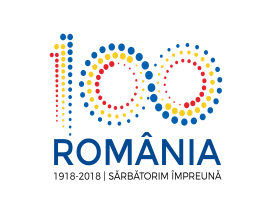 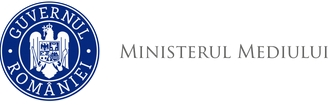 Agenţia Naţională pentru Protecţia Mediului DECIZIA Nr. 470 din 10.10.2018DE REVIZUIRE A DECIZIEI ETAPEI DE ÎNCADRARENr. 235 din 17.05.2017Ca urmare a solicitării de revizuire a Deciziei etapei de încadrare nr. 235/17.05.2017, depusă de COMUNA TIHA BĂRGĂULUI, cu sediul în localitatea Tiha Bîrgăului, nr. 452, comuna Tiha Bîrgăului, înregistrată la Agenţia pentru Protecţia Mediului Bistriţa-Năsăud cu nr. 10395/03.10.2018, în baza Hotărârii Guvernului nr. 445/2009 privind evaluarea impactului anumitor proiecte publice şi private asupra mediului şi a Ordonanţei de Urgenţă a Guvernului nr. 57/2007 privind regimul ariilor naturale protejate, conservarea habitatelor naturale, a florei şi faunei sălbatice, cu modificările şi completările ulterioare,Agenţia pentru Protecţia Mediului Bistriţa-Năsăud decide, ca urmare a consultărilor desfăşurate în cadrul şedinţei Comisiei de Analiză Tehnică din data de 10.10.2018, revizuirea D.E.Î. nr. 235/17.05.2017 emisă de către A.P.M. Bistrița-Năsăud pentru: „Modernizare drumuri forestiere în comuna Tiha Bîrgăului, județul Bistrița-Năsăud”, amplasat în localitatea Tureac, intravilan și extravilan, comuna Tiha Bîrgăului, judeţul Bistriţa-Năsăud, care nu se supune evaluării impactului asupra mediului şi nu se supune evaluării adecvate. Justificarea prezentei decizii:	I. Motivele care au stat la baza luării deciziei etapei de încadrare în procedura de evaluare a impactului asupra mediului sunt următoarele: Proiectul intră sub incidenţa HG nr. 445/2009 privind evaluarea impactului anumitor proiecte publice şi private asupra mediului, fiind încadrat în Anexa 2 la punctul 10, lit. e): “construcţia drumurilor, porturilor şi instalaţiilor portuare, inclusiv a porturilor de pescuit, altele decât cele prevăzute în anexa nr. 1” și în Anexa 2 punctul 13, lit. a): "orice modificare sau extindere, altele decât cele prevăzute la pct. 22 din anexa 1, ale proiectelor prevăzute în anexa 1 sau în prezenta anexă executate sau în curs de a fi executate";- în urma parcurgerii procedurii de mediu pentru proiectul inițial a fost emisă D.E.Î. nr. 235/17.05.2017- solicitarea de revizuire a acordului de mediu s-a făcut datorită modificărilor intervenite în structura proiectului reglementat prin D.E.Î. nr. 235/17.05.2017, respectiv modificarea lungimii totale a drumurilor forestiere propuse și construirea de poduri și podețe noi;1. Caracteristicile proiectuluia) Mărimea proiectului: 1.Lungimea drumurilor și platforma proiectatăLungimea totală a drumurilor propuse pentru modernizare la faza Studiu de Fezabilitate a fost de 6,565 km, iar la faza Proiect Tehnic lungimea totală  este de 6,603 km, aceasta modificare se referă la drumul forestier FN 004 Arendaș Secundar.Caracteristicile drumurilor, lungime și lățime, sunt următoarele:2. Sistemul rutierSistemul rutier se păstrează pe toate cele patru drumuri modernizate, cu excepția faptului că la drumul forestier Pârâul Ursului a fost nevoie de dispunerea unui strat din refuz de ciur de 20 cm întrucât în urma proiectării în profil longitudinal a drumului nu se poate ține cont de situația existentă. Un alt motiv principal pentru care s-a optat pentru această schimbare a fost faptul că proiectarea unei structuri noi peste stratul de pietruire existent, ar fi ridicat cota liniei roșii proiectate atât de mult încât accesul la proprietățile localnicilor ar fi fost mult îngreunat.Sistemul rutier proiectat este:a) Structura rutieră pentru Drumul forestier Arendaș Secundar 	- 4cm strat de uzură din mixtură asfaltică tip BA16	- 5cm strat de legatură din mixtură asfaltică tip BAD22.4	- 20 cm strat de bază din piatră spartă	- 15 cm strat de fundație din balast	- 15 cm strat de formă din balast b) Structura rutieră pentru Drumul forestier Pârâul Ursului	- 6 cm beton asfaltic BA16	- 25 cm strat de bază din piatră spartă	- 15 cm strat de fundație din balast	- 20 cm strat de formă din refuz de ciur c) Structura rutieră pentru Drumul forestier Pârâul Ciolocoi	- 10 cm macadam	- 20 cm strat de balast	- 20 cm pietruire existentă d) Structura rutieră pentru Drumul forestier Valea Bicii	- 6 cm beton asfaltic BA16	- 20 cm strat de bază din piatră spartă 	-15 cm strat de fundație din balast	-15 cm strat de formă din balast3. Scurgerea apelorÎn ceea ce privește șanțurile proiectate, lungimea totală este de 6293 m de șanț pereat cu beton.  S-a optat pentru aceasta îmbunătățire, deoarece șanțul având o pantă mare longitudinală ar fi fost erodat din cauza apei pluviale.4. Podețe	În urma realizării scurgerii apelor, a fost necesară suplimentarea numărului de podețe proiectate ( 8 podețe noi ), astfel încât acestea să corespundă necesității de evacuare a apelor colectate și caracteristicilor drumurilor. Pe drum forestier Arendaș Secundar și Pârâul Ursului a fost necesară realizarea a 2 poduri cu lungimea de 11.00 m ( peste râul Leșu ), respectiv 8.0 mm ( peste râul Tureac).	Introducerea acestor două poduri a fost necesară datorită faptului că podul de la drumul forestier Arendaș Secundar realizează conexiunea între acesta și drumurile forestiere din zonă, altfel parcurgerea acestuia ar fi fost imposibilă datorită intersecției drumului forestier cu râul Leșu; pentru podul de la Pârâul Ursului peste râul Tureac este necesară  înlocuirea datorită faptului că podul existent este într-o fază avansată de degradare și prezintă un pericol pentru circulația rutieră. Din aceleași considerente, pe drum forestier Pârâul Ursului, a fost necesară introducerea unui podeț din dale prefabticate tip D2. 	La drumul forestier Pârâul Ciolocoi s-au introdus două podețe dalate D4, deoarece podețele existente erau într-o stare avansată de degradare și nu respectau debitul impus necesar pentru Pârâul Ciolocoi, pârâu care se intersectează cu drumul forestier precizat.5. Drumuri laterale și podețe la drumuri lateraleS-au suplimentat numărul de drumuri laterale și podețe la drumuri laterale proiectate, deoarece inițial nu au fost prevăzute drumuri laterale la drumurile forestiere Arendaș Secundar, Pârâul Ursului și Pârâul Ciolocoi. În total s-au introdus un număr de 20 de drumuri laterale.La drumul forestier Pârâul Ursului, drumul lateral de la km 0+063 nu putea fi conectat cu acesta numai prin construirea unui nou podeț dalat, deoarece cel vechi avea o lățime prea mică ceea ce făcea ca accesul autovehiculelor mari să fie îngreunat. Podețul existent se afla într-o stare avansată de degradare, iar debitul impus nu se respecta. Astfel s-a proiectat un podeț dalat nou cu lungimea de 4.00 m.6. Platforme de încrucișare	Astfel la faza PT au fost proiectate în total 23 de platforme de încrucișare, conform SF, existând însă diferențe în ceea ce privește poziția kilometrică la care se amenajează, acestea fiind cauzate de condițiile de amplasament existente în teren, pentru a nu implica lucrări de terasamente costisitoare.7. ConsolidăriDatorită condițiilor dificile de amplasament existente pe traseul celor două drumuri forestiere, s-a decis realizarea unor soluții de consolidare a taluzurilor adiacente drumurilor. Aceste consolidări sunt necesare pentru asigurarea stabilității si rezistenței drumului în exploatare. În zonele în care drumul urmărește traseul cursurilor de apă – pentru protecția malului împotriva eroziunii cauzate de acțiunea apei au fost proiectate consolidări cu ziduri de sprijin din gabioane. Acestea prezintă avantajul de a fi realizate din materiale locale, astfel având un cost redus. De-a lungul drumurilor,  pe taluzurile amonte a fost necesară realizarea unor ziduri de sprijin din beton – pentru stabilitatea taluzului – și ziduri de căptușeală cu rol de protecție împotriva eroziunii provocate de acțiunea apelor pluviale, datorită naturii pământurilor pe sectoarele observate – argile și pământuri care prezintă instabilitate la acțiunea apei și pot duce la colmatarea șanțurilor proiectate sau chiar a apariției unor alunecări de teren de mici dimensiuni.  În concluzie se consideră că modificarile propuse sunt strict necesare și aduc o îmbunătățire importantă a soluțiilor aprobate în Studiul de Fezabilitate. b) Cumularea cu alte proiecte: nu are efect cumulativ, în zonă nu există proiecte de același tip;c) Utilizarea resurselor naturale: - nu se vor asigura utilități la realizarea proiectului;  - deşeurile menajere vor fi transportate şi depozitate prin relaţie contractuală cu operatorul de salubritate;      Dintre resursele naturale se utilizează piatră spartă, nisip, pietriș, combustibil lichid în cantități limitate, în faza de construcție;- a fost depusă documentația pentru avizul de gospodărire a apelor modificator la SGA BN cu nr. de înregistrare 4477/09.10.2018 ( deține aviz de gospodărire a apelor nr. 67/21.03.2018 );d) Producţia de deşeuri: În perioada de implementare a proiectului vor rezulta deşeuri de materiale de construcţie şi deșeuri de tip menajer de la personalul angajat care se vor colecta selectiv şi se vor gestiona conform prevederilor legale în vigoare.Toate categoriile de deșeuri generate  vor fi colectate selectiv, depozitate temporar în locația organizării de șantier și valorificate/eliminate prin relații contractuale cu societăți specializate.Se va ține evidența gestiunii tuturor deșeurilor generate, conform prevederilor H.G. nr. 856/2002 privind evidenţa gestiunii deşeurilor şi pentru aprobarea listei cuprinzând deşeurile, inclusiv deşeurile periculoase, modificată prin H.G. nr. 210/2007 şi se vor respecta prevederile Legii nr. 211/2011 privind regimul deşeurilor, republicată.e) Emisiile poluante, inclusiv zgomotul şi alte surse de disconfort: În timpul execuției vor fi emisii și zgomot de la utilaje și mijloace de transport. În timpul funcționării vor fi emisii și zgomot de la mijloacele de transport.f) Riscul de accident, ţinându-se seama în special de substanţele şi tehnologiile utilizate: La implementarea proiectului nu se utilizează substanţe periculoase sau tehnologii care să inducă risc de accidente.2. Localizarea proiectului 2.1. utilizarea existentă a terenului: conform certificatului de urbanism nr. 76/17.09.2018 emis de Primăria comunei Tiha Bîrgăului, terenul destinat proiectului propus are folosința actuală de drumuri forestiere și este situat în intravilanul și extravilanul localității Tureac, comuna Tiha Bîrgăului. 2.2. relativa abundenţă a resurselor naturale din zonă, calitatea şi capacitatea de regenerativă a acestora: piatră spartă, nisip, pietriș, combustibil lichid în cantități limitate, în faza de construcție;2.3. capacitatea de absorbţie a mediului, cu atenție deosebită pentru:   a) zonele umede: nu este cazul;    b) zonele costiere: nu este cazul;   c) zonele montane și cele împădurite: nu este cazul;   d) parcurile și rezervațiile naturale: nu este cazul;   e) ariile clasificate sau zonele protejate prin legislația în vigoare (zone de protecție a faunei piscicole, bazine piscicole naturale, bazine piscicole amenajate, etc.): nu este cazul;   f) zonele de protecție specială, mai ales cele desemnate prin Ordonanţa de urgenţă a Guvernului nr. 57/2007 privind regimul ariilor naturale protejate, conservarea habitatelor naturale, a florei şi faunei sălbatice, aprobată prin legea nr. 49/201, cu modificările şi completările ulterioare, zonele prevăzute prin Legea nr. 5/2000 privind aprobarea Planului de amenajare a teritoriului naţional - Secţiunea a III-a - zone protejate, zonele de protecţie instituite conform prevederilor Legii apelor nr. 107/1996, cu modificările şi completările ulterioare, şi Hotărârea Guvernului nr. 930/2005 pentru aprobarea Normelor speciale privind caracterul şi mărimea zonelor de protecţie sanitară şi hidrogeologică: proiectul propus nu este amplasat în arie naturală protejată;   g) ariile în care standardele de calitate ale mediului stabilite de legislaţie, au fost deja depăşite: nu este cazul;   h) ariile dens populate: nu este cazul;   i) peisajele cu semnificație istorică, culturală și arheologică: nu este cazul;3. Caracteristicile impactului potenţial:   a) extinderea impactului: aria geografică şi numărul persoanelor afectate – nu este cazul;   b) natura transfrontieră a impactului: nu este cazul;   c) mărimea şi complexitatea impactului: impact redus, punctual și reversibil atât pe durata de execuție a lucrărilor, cât și în perioada de funcționare;   d) probabilitatea impactului: prin respectarea măsurilor preventive şi de protecţie a factorilor de mediu propuse, probabilitatea impactului asupra factorilor de mediu este redusă;   e) durata, frecvenţa şi reversibilitatea impactului: impact cu durată, frecvenţă şi reversibilitate reduse datorită naturii proiectului  şi măsurilor prevăzute de acesta.Proiectul a parcurs etapa de evaluare iniţială și etapa de încadrare, din analiza listei de control pentru etapa de încadrare, finalizată în şedinţa Comisiei de Analiză Tehnică, nu rezultă un impact semnificativ asupra mediului al proiectului propus. 	Anunţul public privind revizuirea deciziei etapei de încadrare nr. 235/17.05.2018 a fost mediatizat prin afişare la sediul Primăriei comunei Tiha Bîrgăului, prin publicare în presa locală şi afişare pe site-ul şi la sediul A.P.M. Bistriţa-Năsăud.  Nu s-au înregistrat observaţii/comentarii/contestaţii din partea publicului interesat pe durata desfășurării procedurii de emitere a actului de reglementare.II. Motivele care au stat la baza luării deciziei etapei de încadrare în procedura de evaluare adecvată sunt următoarele: a) proiectul propus nu intră sub incidenţa art. 28 din O.U.G. nr. 57/2007 privind regimul ariilor naturale protejate, conservarea habitatelor naturale, a florei şi faunei sălbatice, cu modificările şi completările ulterioare.Condiţii de realizare a proiectului:1. Se vor respecta prevederile O.U.G. nr. 195/2005 privind protecţia mediului, cu modificările şi completările ulterioare.2. Materialele necesare pe parcursul execuţiei lucrărilor vor fi depozitate numai în locuri special amenajate în incintă, astfel încât să se asigure protecţia factorilor de mediu. 3. Deşeurile menajere vor fi transportate şi depozitate prin relaţie contractuală cu operatorul de salubritate, iar deşeurile valorificabile se vor preda la societăţi specializate, autorizate pentru valorificarea lor. 4. Se interzice depozitarea necontrolată a deşeurilor (direct pe sol, etc.) ca şi incinerarea lor.5. Se vor lua toate măsurile necesare pentru:	- evitarea scurgerilor accidentale de produse petroliere de la mijloacele de transport utilizate;    	- evitarea depozitării necontrolate a materialelor folosite şi a deşeurilor rezultate;  	- asigurarea permanentă a stocului de materiale și dotări necesare pentru combaterea efectelor poluărilor accidentale (materiale absorbante);6. Autovehiculele şi utilajele folosite vor respecta normele şi prevederile privind emisiile de noxe şi de zgomot. Mijloacele de transport şi utilajele folosite vor fi întreţinute corespunzător, pentru a se evita emisiile de noxe în atmosferă şi scurgerile accidentale de carburanţi şi lubrifianţi.7. Alimentarea cu carburanţi a mijloacelor auto și schimburile de ulei se vor face numai pe amplasamente autorizate.8. Se interzice accesul de pe amplasament pe drumurile publice cu utilaje, maşini de transport necurăţate. 9. Nu se vor executa lucrări de reparaţii a motoarelor, schimbarea uleiului de motor şi hidraulic pe amplasamentul proiectului. Aceste operațiuni se vor efectua numai pe amplasamente autorizate.10. La stabilirea programului de lucru şi de transport a materialelor necesare se vor lua măsuri de diminuare la minim a potenţialului disconfort creat locuitorilor sau obiectivelor de interes public. 11. Se vor lua măsurile necesare pentru prevenirea degajării şi împrăştierii prafului în timpul execuţiei lucrărilor (instalare barieră de protecţie, umectări ş.a.).12. Instruirea/pregătirea angajaţilor pentru intervenţie în cazul sesizării unor scurgeri accidentale de produse petroliere/uleiuri minerale. 13. În cazul apariţiei unei poluări accidentale se vor lua imediat măsuri de stopare a fenomenului şi de remediere a suprafeţei afectată.     Se va raporta la APM BN şi la CJ BN al GNM orice poluare constatată, indiferent de cauzele apariţiei acesteia.14. La execuția lucrărilor se vor respecta întocmai cele menționate în memoriul de prezentare (date, parametri), justificare a prezentei decizii.15. La finalizarea investiţiei, titularul va notifica Agenţia pentru Protecţia Mediului Bistriţa-Năsăud şi Comisariatul Judeţean Bistriţa-Năsăud al Gărzii Naţionale de Mediu pentru verificarea conformării cu actul de reglementare.Prezentul act de reglementare este valabil pe toată perioada punerii în aplicare a proiectului dacă nu se produc modificări.În cazul în care proiectul suferă modificări, titularul este obligat să notifice în scris Agenţia pentru Protecţia Mediului Bistriţa-Năsăud asupra acestor modificări, înainte de realizarea acestora.		Nerespectarea prevederilor prezentului act se sancţionează conform prevederilor legale în vigoare.Verificarea conformării cu prevederile prezentului act se face de către Garda Naţională de Mediu/Comisariatul judeţean Bistriţa-Năsăud şi Agenţia pentru Protecţia Mediului Bistriţa-Năsăud.Prezenta decizie poate fi contestată în conformitate cu prevederile Hotărârii Guvernului nr. 445/2009 şi ale Legii contenciosului administrativ nr. 554/2004, cu modificările şi completările ulterioare.          DIRECTOR EXECUTIV,                                                                ŞEF SERVICIU                                                                                           AVIZE, ACORDURI, AUTORIZAȚII,biolog-chimist Sever Ioan ROMAN    		                                                                                  ing. Marinela Suciu  			                                                                     ÎNTOCMIT,                                                                             	              chim. Rodica SălăjanAgenţia pentru Protecţia Mediului Bistrița-NăsăudCARACTERISTICI DRUMURI FORESTIERECARACTERISTICI DRUMURI FORESTIERECARACTERISTICI DRUMURI FORESTIERECARACTERISTICI DRUMURI FORESTIERECARACTERISTICI DRUMURI FORESTIERECARACTERISTICI DRUMURI FORESTIERENr. crtDenumireLungime [m]Parte carosabilă [m]Acostamente [m]Platformă [m]Nr. crtDenumireLungime [m]Parte carosabilă [m]Acostamente [m]Platformă [m]COMUNA TIHA BÎRGĂULUICOMUNA TIHA BÎRGĂULUICOMUNA TIHA BÎRGĂULUICOMUNA TIHA BÎRGĂULUICOMUNA TIHA BÎRGĂULUICOMUNA TIHA BÎRGĂULUI1FN 004 Arendaș Secundar4200+384.002 x 0,5052FE 002 Pârâul Ursului10102.752 x 0,3753.53FE 003 Pârâul Ciolocoi10352.752 x 0,3753.54FE 05 Valea Bicii3202.752 x 0,3753.5TOTALTOTAL6603